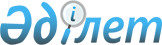 О неотложных мерах по финансовому оздоровлению акционерного общества "Казахалтын"
					
			Утративший силу
			
			
		
					Постановление Правительства Республики Казахстан от 28 августа 1997 г. N 1300. Утратило силу постановлением Правительства Республики Казахстан от 23 апреля 2008 года N 381.



      


Сноска. Постановление Правительства РК от 28 августа 1997 г. N 1300 утратило силу постановлением Правительства РК от 23.04.2008 


 N 381 


.





      В целях принятия неотложных мер по финансовому оздоровлению акционерного общества "Казахалтын" Правительство Республики Казахстан постановляет: 



      1. В соответствии с Законом Республики Казахстан "
 О банкротстве 
" признать акционерное общество "Казахалтын" несостоятельным должником. 



      2. Департаменту управления государственным имуществом и активами Министерства финансов Республики Казахстан: 



      провести во внесудебном порядке реабилитационные процедуры в отношении акционерного общества "Казахалтын"; 



      назначить реабилитационного управляющего акционерного общества "Казахалтын". 



      3. Рекомендовать акционерному обществу "Казахалтын" в качестве финансового менеджера и оператора Акционерный Народный Сберегательный Банк Казахстана. 



      4. Рекомендовать Акционерному Народному Сберегательному Банку Казахстана изыскать под залог золотосодержащей продукции кредитные ресурсы для акционерного общества "Казахалтын" в сумме 386 млн. тенге, с целью пополнения оборотных средств и выплаты задолженности по заработной плате, а также принять меры по целевому использованию указанных средств. 




      

Премьер-Министр




      Республики Казахстан


					© 2012. РГП на ПХВ «Институт законодательства и правовой информации Республики Казахстан» Министерства юстиции Республики Казахстан
				